Obsérvese que la República de Armenia, la República de Azerbaiyán, la República Kirguisa, la República de Tayikistán y la República de Uzbekistán son también signatarios del Documento C19/75.______________Consejo 2019
Ginebra, 10-20 de junio de 2019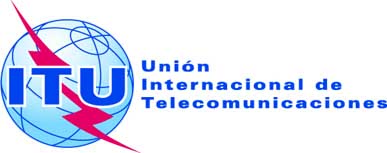 Punto del orden del día: ADM 24Corrigéndum 2 al
Documento C19/75(Rev.1)-S18 de junio de 2019Original: rusoNota del Secretario GeneralNota del Secretario GeneralCONTRIBUCIÓN DE LA FEDERACIÓN DE RUSIA, LA REPÚBLICA DE ARMENIA,
LA REPÚBLICA DE AZERBAIYÁN, LA REPÚBLICA KIRGUISA, LA REPÚBLICA DE TAYIKISTÁN 
Y LA REPÚBLICA DE UZBEKISTÁNCONTRIBUCIÓN DE LA FEDERACIÓN DE RUSIA, LA REPÚBLICA DE ARMENIA,
LA REPÚBLICA DE AZERBAIYÁN, LA REPÚBLICA KIRGUISA, LA REPÚBLICA DE TAYIKISTÁN 
Y LA REPÚBLICA DE UZBEKISTÁNPROPUESTAS DE REVISIÓN DE LA RESOLUCIÓN 1299 "ESTABLECIMIENTO 
DE UN PLAN ESTRATÉGICO PARA LOS RECURSOS HUMANOS"PROPUESTAS DE REVISIÓN DE LA RESOLUCIÓN 1299 "ESTABLECIMIENTO 
DE UN PLAN ESTRATÉGICO PARA LOS RECURSOS HUMANOS"